NAME: AHMED LATEEFA OMOTOLAMATRIC NUMBER: 16/SCI01/004COURSE CODE: CSC 408COURSE TITLE: PROJECT MANAGEMENTWBS for analysation system using Benford’s law 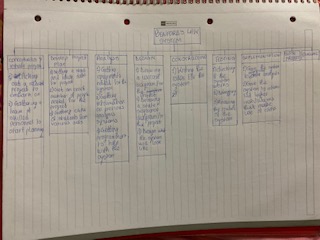 